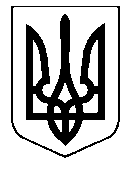                                                Україна                                                               проектНОСІВСЬКА  МІСЬКА  РАДАНОСІВСЬКОГО  РАЙОНУ     ЧЕРНІГІВСЬКОЇ  ОБЛАСТІВИКОНАВЧИЙ  КОМІТЕТР І Ш Е Н Н Я29 листопада 2018 року                  м. Носівка	      		№ Про  Програму фінансового забезпечення компенсації пільгового проїзду окремих категорій громадян на залізничному транспорті приміського сполучення на 2019 рік 	З метою недопущення зростання соціальної напруги в громаді, пов’язаної з відсутністю компенсації на пільгове користування послугами зв’язку з державного бюджету ,  керуючись статтею 34 Закону України «Про місцеве самоврядування в Україні», виконавчий комітет міської ради вирішив:1. Схвалити проект Програми фінансового забезпечення компенсації пільгового проїзду окремих категорій громадян на залізничному транспорті приміського сполучення на 2019 рік  (додається).2. Подати проект Програми фінансового забезпечення компенсації пільгового проїзду окремих категорій громадян на залізничному транспорті приміського сполучення на 2019 рік  на розгляд постійних комісій та сесії міської ради.3.  Контроль  за  виконанням  даного рішення  покласти  на заступника міського голови з питань гуманітарної сфери Міщенко Л.В. та начальника відділу СЗН Носівської міської ради Оксимець М.В.  Міський голова                   		                       	      В.М. Ігнатченко